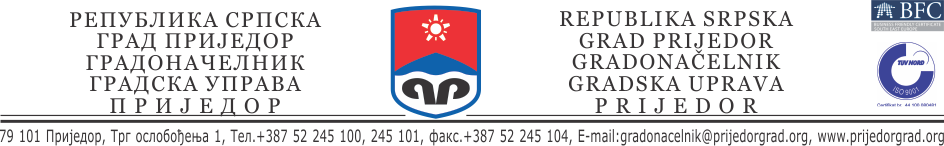 На основу члана 8. став 2. алинеја 3. Правилника о организовању Књижевних сусрета на Козари („Службени гласника Града Приједора“ број:  7/18, Градоначелник Града Пријеодор   д о н о с и :ПРАВИЛНИКО НАГРАДАМА„КЊИЖЕВНИХ СУСРЕТА НА КОЗАРИ“Члан 1.Овим правилником регулише се назив и облик награде, мјесто и начинњиховог уручења, услови које морају испуњавати добитници те начин доношења одлука о додјељивању награде Књижевних сусрета на Козари.Члан 2.„Књижевни сусрети на Козари“ традиционално додјељују двије награде :Награду Књижевних сусрета на Козари „Скендер Куленовић“ и Награду Књижевних сусрета на Козари „Књижевни вијенац Козаре“.Члан 3.               (1) Награда „Скендер Куленовић“ додјељује се за појединачна дјела свих књижевних родова и врста, сваке  године, за дјела која су изашла у прошлој години, осим у години када се додјељује „Књижевни вијенац Козаре“.              (2)  Награда се састоји од Повеље „Скендер Куленовић“ и новчаног износа од  3.000,00 КМ (1.500,00 евра).               (3)   Добитник ове награде обавезан је уступити, без накнаде, ауторска права за издавање књиге изабраних дјела у Библиотеци „Књижевни сусрети на Козари“, у едицији „Овјенчани“.Члан 4.Награда „Књижевни вијенац Козаре“ додјељује се за свеукупно књижевно стваралаштво и допринос српској књижевности (за животно дјело). Ова награда нема одређену динамику додјељивања, већ се уручује у изузетним приликама, као што су јубилеји везани за живот и рад књижевника.Награда се састоји од Повеље „Књижевни вијенац Козаре“ и новчаног износа 5.000,00 КМ (2.500,00 евра).Добитник ове Награде обавезан је уступити, без накнаде, ауторска права за издавање књиге изабраних дјела у Библиотеци „Књижевни сусрети на Козари“ у едицији „Овјенчани“.Члан 5. Организациони одбор је раније усвојио облик и текст повеља за награду Сусрета, а дјело је  академског сликара Зорана Совиља из Београда.Члан 6.            (1) Повеље награда „Скендер Куленовић“ и „Књижевни вијенац Козаре“ додјељује Град Приједор, а уручују се добитнику у оквиру Свечане академије Сусрета у Позоришту Приједор, а уручује их  предсједник Организационог одбора Сусрета, градоначелник Града Приједора.          (2)  Новчани дио награда традиционално додјељује спонзор награда, а доказ о уплати спонзор уручује  добитнику на Централној књижевној манифестацији која се одржава на Мраковици.           (3)  Новчани износ награде уплаћује се на рачун добитника, најкасније петнаест дана од уручења повеља.Члан 7.           (1) Награде „Скендер Куленовић“ и „Књижевни вијенац Козаре“ додјељују се писцима чије дјело припада српској књижевности.           (2)  Изузетно, награде се могу додијелити и писцима који не припадају корпусу српске књижевности, а који су освједочени пријатељи српског народа и  који су дали допринос српској књижевности и култури.Члан 8.           (1)  Одлуку о додјели награда „Скендер Куленовић“ и „Књижевни вијенац Козаре“  доноси Жири  састављен од три (3) члана који одлуке доноси већином гласова.           (2) Жири за додјелу награда, као и његовог предсједника, именује Организациони одбор Сусрета, на првој редовној сједници.           (3)  Жири се бира из редова књижевника те професора и научних радника из области књижевности.Члан 9.           (1) Одлуку о додјели награда, Жири презентује на верификацију Организационом одбору Сусрета на редовној сједници Одбора која се одржава у првој половини септембра.              (2) Образложење о додјели награда презентује један од чланова Жирија.           (3 ) Након верификације на Организационом одбору, исти дан, на конференцији за медије, одлука Жирија се саопштава јавности.Члан 10.          (1)У доношењу одлука Жири ради самостално на основу својих научних, умјетничких, естетских и моралних начела, уз поштовање правилника Сусрета и придржавање принципа праведности и непристрасности.          (2)Жири за додјелу награда „Скендер Куленовић“ и „Књижевни вијенац Козаре“ састаје се у Приједору најмање два пута: на првој, конститутивној сједници  Жири се договара о начину рада, а на другој сједници доноси коначну одлуку о додјели Награде.         (3)Између ових сједница Жири комуницира електронским путем.         (4)До краја јуна мјесеца, Жири је обавезан саопштити ужи избор кандидата за Награду.         (5)Уз одлуку о додјели Награде, Жири је дужан написати образложење о додјели Награде које потписује предсједник Жирија.         (6)Организатор задржава право објављивања образложења Жирија у публикацијама Књижевних Сусрета на Козари.         (7)Жири у пуном саставу присуствује одржавању завршних манифестација Сусрета, а прије уручења награда, на Свечаној академији, извјестилац Жирија чита саопштење о додјели награда.        (8)Чланови Жирија, у договору са организатором,  дужни су присуствовати конференцијама за медије.       (9)За свој рад чланови Жирија добијају одређену новчану накнаду коју утврђује Организациони одбор сваке године, у складу са финансијским пројекцијама Сусрета.       (10)Новчана накнада члановима Жирија се исплаћује жиралним путем, најкасније осам дана од завржетка Сусрета, а на основу претходно потписаног уговора са Организатором.Члан 11.       (1)Овај правилник ступа на снагу осмог дана од дана објављивања у „Службеном гласнику Града Приједора“. Члан 12.        (1)Измјене и допуне овог правилника доноси Градоначелник на основу приједлога Организационог одбора Сусрета.Члан 13.        (1)Ступањем на снагу овог правилника престаје да важи Правилник о наградама Књижевних сусрета на Козари , („Службени гласник Града Приједора“ бр. 9/18)Датум:  19.06.2019. године                                                ГрадоначелникБрој :  02-052-14/19                                                                                                                                                                                                    Миленко Ђаковић                                                                             Предсједник Организационог одбора